Приложение 13Сочините сказку по одной из картинок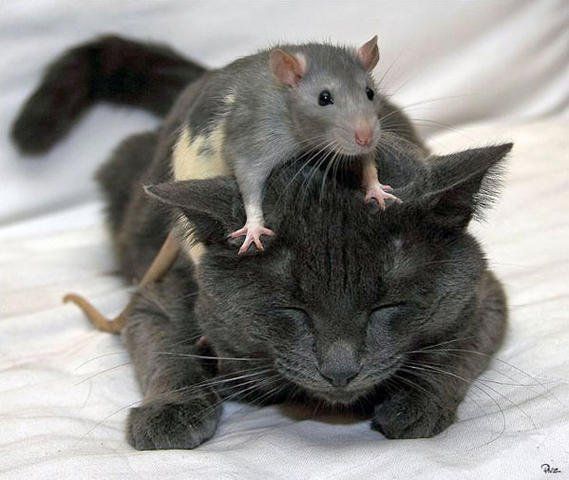 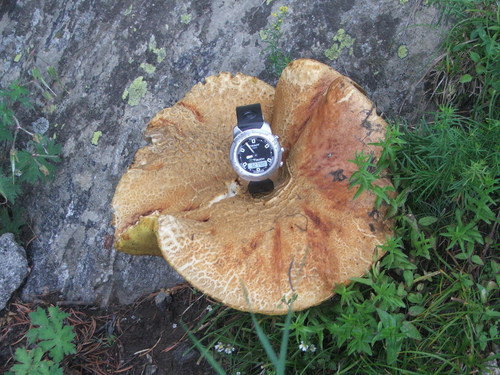 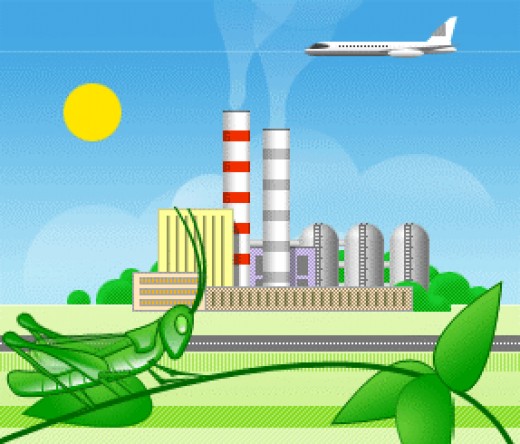 